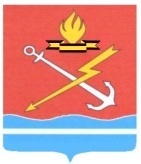 СОВЕТ ДЕПУТАТОВМУНИЦИПАЛЬНОГО ОБРАЗОВАНИЯ «КИРОВСК»КИРОВСКОГО МУНИЦИПАЛЬНОГО РАЙОНА ЛЕНИНГРАДСКОЙ ОБЛАСТИР Е Ш Е Н И Е от ____________ года № ___О внесении изменений в решение совета депутатов муниципального образования «Кировск» Кировского муниципального района Ленинградской области от 24 мая 2018 года № 20 « Об утверждении порядка организации и проведения публичных слушаний и общественных обсуждений на территории муниципального образования «Кировск» Кировского муниципального района Ленинградской области» В соответствии с пунктом 2.1 статьи 11.10 Земельного кодекса Российской Федерации от 25 октября 2001 № 136-ФЗ, статьей 5.1, пунктом 13 статьи 46 Градостроительного кодекса Российской Федерации от 29 декабря 2004 № 190-ФЗ, Федеральным законом от 30 декабря 2021 года № 478-ФЗ «О внесении изменений в отдельные законодательные акты Российской Федерации», Федеральным законом от 06 октября 2003 года № 131-ФЗ «Об общих принципах организации местного самоуправления в Российской Федерации»,  статьей 28 Устава муниципального образования «Кировск» Кировского муниципального района Ленинградской области (далее – МО «Кировск»), принятого решением совета депутатов муниципального образования Кировское городское поселение Кировского муниципального района Ленинградской области от 22 ноября 2012 года № 83 (с изменениями, принятыми решением совета депутатов МО «Кировск» от 24 мая 2018 года №18), р е ш и л:Внести изменения в решение Совета депутатов муниципального образования «Кировск» Кировского муниципального района Ленинградской области от 24 мая 2018 года № 20 «Об утверждении Порядка организации и проведения публичных слушаний и общественных обсуждений на территории муниципального образования «Кировск» Кировского муниципального района Ленинградской области»:1. В Приложение 2: 1.1.  Раздел 7 дополнить пунктом 7.9. следующего содержания: «Подготовка схемы расположения земельного участка, на котором расположены многоквартирный дом и иные входящие в состав такого дома объекты недвижимого имущества, обеспечивается органом государственной власти или органом местного самоуправления, указанными в статье 39.2 настоящего Кодекса, или собственником (собственниками) помещений в многоквартирном доме. В случае подготовки органом государственной власти или органом местного самоуправления указанной схемы расположения земельного участка срок такой подготовки должен составлять не более трех месяцев. Схема расположения земельного участка, на котором расположены многоквартирный дом и иные входящие в состав такого дома объекты недвижимого имущества, до ее утверждения подлежит рассмотрению на общественных обсуждениях или публичных слушаниях в порядке, предусмотренном законодательством о градостроительной деятельности для утверждения проекта межевания территории».2. Настоящее решение вступает в силу с даты его официального опубликования.Глава муниципального образования 				      С.И. ВорожцоваРазослано: отдел градостроительства и управления муниципальным имуществом, финансовое управление, МО КМР, прокуратура, сайт, «ННГ+», регистрПриложение № 3к решению совета депутатов МО «Кировск»от «21»  марта 2019 года № 5Форма заявления о предложениях и замечанияхДля физических лицВ Администрацию (наименование муниципального образования)ФИО _____________________________Документ, удостоверяющий личность:(вид документа)(серия, номер)(кем, когда выдан)Адрес регистрации:Контактная информация:тел. _________________________________эл. Почта (не обязательно) _________________________________Для юридических лицВ Администрацию (наименование муниципального образования)(полное наименование организации и организационно-правовой формы)в лице: (ФИО руководителя или иного уполномоченного лица)Документ, удостоверяющий личность:(вид документа)(серия, номер)(кем, когда выдан)Сведения о государственной регистрации юридического лица:ОГРН ___________________________ИНН____________________________Место нахождения:Контактная информация:Тел.: _________________________________эл. Почта: _________________________________Для индивидуальных предпринимателейВ Администрацию (наименование муниципального образования)ФИО _________________________________Документ, удостоверяющий личность:(вид документа)(серия, номер)(кем, когда выдан)Сведения о государственной регистрации индивидуального предпринимателя:ОГРИП__________________________ИНН ____________________________Место нахождения:Контактная информация:Тел.: _________________________________эл. Почта (не обязательно): _________________________________ЗАЯВЛЕНИЕПрошу включить в протокол публичных слушаний (общественных обсуждений), проводимых по вопросу: _______________________________________________________следующие предложения и замечания: _____________________________ _____________________________________________________________________________ Сведения об объектах недвижимости, находящихся на территории проведения публичных слушаний (общественных обсуждений)*:1. Информация о земельном участке, по каждому земельному участку:1.1 Место расположения земельного участка: _____________________________ _____________________________________________________________________________1.2. Кадастровый номер земельного участка, площадь (В.м., га): _____________________________________________________________________________2. Информация об объектах капитального строительства по каждому объекту (при наличии):2.1. Место расположения объектов капитального строительства: _____________________________________________________________________________2.2. Кадастровый или условный номер здания, сооружения (при наличии зданий, сооружений): _______________________________________________________________(указывается при необходимости)Подпись Заявителя __________________ __________________________________ (расшифровка подписи)Дата _____________________*заполняется в случае, если Заявитель является правообладателем объекта (-ов) недвижимости, расположенного (-ых) в границах территории, применительно к которой рассматривается проект на общественных обсуждениях или публичных слушаниях; в пределах территориальной зоны, в границах которой расположен земельный участок или объект капитального строительства, а также прилегающих к земельному участку, в отношении которого подготовлен проект, рассматриваемый на общественных обсуждениях или публичных слушаниях.Приложение № 4к решению совета депутатов МО «Кировск»от «21»  марта 2019 года № 5Оповещение о начале публичных слушаний (общественных обсуждений)На публичные слушания представляется проект ________________ (наименование проекта).Публичные слушания проводятся в порядке, установленном Федеральным законом от 06 октября 2003 года № 131-ФЗ «Об общих принципах организации местного самоуправления в Российской Федерации», Уставом муниципального образования «Кировск» Кировского муниципального района Ленинградской области, Порядком организации и проведения публичных слушаний и общественных обсуждений на территории муниципального образования «Кировск» Кировского муниципального района Ленинградской области,______________________________________________________________________________________________________________________________________Орган, уполномоченный на проведение публичных слушаний - _________________.Срок проведения публичных слушаний - _____________________________________.Информационные материалы по теме публичных слушаний представлены на экспозиции по адресу __________________________________________________________. Экспозиция открыта с ______ (дата открытия экспозиции) по ______ (дата закрытия экспозиции). Часы работы: __________. __________ (дата, время) на выставке проводятся консультации по теме публичных слушаний.Собрание участников публичных слушаний состоится __________ (дата, время) по адресу _______________. Время начала регистрации участников__________ (не менее чем за 30 мин. до начала собрания).В период проведения публичных слушаний участники публичных слушаний имеют право представить свои предложения и замечания в срок с ______ до ________ по обсуждаемому проекту посредством:- записи предложений и замечаний в период работы экспозиции;- выступления на собрании участников публичных слушаний;- личного обращения в уполномоченный орган;- портала государственных и муниципальных услуг Ленинградской области;- почтового отправления.Информационные материалы по проекту________________________ (наименование проекта) размещены на сайте ______________________________________.Приложение № 5к решению совета депутатов МО «Кировск»от «21»  марта 2019 года № 5ПротоколПубличных слушаний (общественных обсуждений) от ____________№_____ По проекту __________________________________________________________________(наименование проекта)Общие сведения о проекте, представленном на публичные слушания (общественные обсуждения):_____________________________________________________________________________Заявитель (в случае рассмотрения проекта планировки территории и (или) проекта межевания территории, проекта решения о предоставлении разрешений на условно разрешенные виды использования земельных участков или объектов капитального строительства, проекта решения на предоставление разрешения на отклонение от предельных параметров разрешенного строительства, реконструкции объектов капитального строительства) __________________________________________________________________________________Организация разработчик__________________________________________________(наименование, юридический адрес, телефон, адрес электронной почты)___________________________________________________________________________________________Сроки проведения публичных слушаний (общественных обсуждений) _____________________________________________________________________________Формы оповещения о начале публичных слушаний или общественных обсуждений (название, номер, дата печатных изданий и др. формы) _____________________________________________________________________________Сведения о проведении экспозиции по материалам (где и когда проведена, количество предложений и замечаний) _______________________________________________Сведения о проведении собрания участников публичных слушаний или общественных обсуждений (где и когда проведено, состав и количество участников, количество предложений и замечаний) __________________________________________________________Подпись: секретарь публичных слушаний	Приложение № 6к решению совета депутатов МО «Кировск»от «21»  марта 2019 года № 5Заключениепо результатам публичных слушаний или общественных обсужденийПо проекту___________________________________________________________________ (наименование проекта)1.	Общие сведения о проекте, представленном на публичные слушания (общественные обсуждений):_____________________________________________________________________________________________________________________________2.	Заявитель (в случае рассмотрения проекта планировки территории и (или) проекта межевания территории, проекта решения о предоставлении разрешений на условно разрешенные виды использования земельных участков или объектов капитального строительства, проекта решения на предоставление разрешения на отклонение от предельных параметров разрешенного строительства, реконструкции объектов капитального строительства) ____________________________________________3.	Организация разработчик ____________________________________________________________________________________________________________________ (наименование, юридический адрес, телефон, адрес электронной почты)4.	Сроки проведения публичных слушаний (общественных обсуждений) ________________________________________________________________________5.	Формы оповещения о начале публичных слушаний или общественных обсуждений (название, номер, дата печатных изданий и др. формы) _________________________________________________________________________6.	Сведения о проведении экспозиции по материалам (где и когда проведена, количество предложений и замечаний) _____________________________________________________________________________________________________________________7.*	Сведения о проведении собрания участников публичных слушаний (где и когда проведено, состав и количество участников, количество предложений и замечаний) _____________________________________________________________________________8. Предложения и замечания участников публичных слушаний или общественных обсуждений (количество, выводы)  _________________________________________________________________________9.	Сведения о протоколе публичных слушаний или  общественных обсуждений (когда подписан) ______________________________________________________________10.	Выводы и рекомендации по проведению публичных слушаний или общественных обсуждений по проекту (аргументированные рекомендации организатора публичных слушаний или общественных обсуждений о целесообразности или нецелесообразности учета внесенных участниками публичных слушаний предложений или общественных обсуждений и замечаний и выводы по результатам публичных слушаний): ___________________________________________________________________Подписи членов уполномоченного органа________________________________________ * Заполняется в случае проведения публичных слушаний.	Приложение № 7к решению совета депутатов МО «Кировск»от «21»  марта 2019 года № 5Форма книги (журнала) учета посетителей и записи предложений и замечанийпри проведении экспозицииПредложения и замечания участников публичных слушаний (общественных обсуждений)КоличествоВыводы  № п/пФамилия, имя, отчествоМесто жительства (заполняется жителями муниципального района или городского округа)Правоустанавливающие документы (заполняется правообладателями земельных участков, объектов капитального строительства, помещений на территории, применительно к которой рассматривается проект на публичных слушаниях)Предложения и замечанияДатаПодпись